Schackbarometern 2018/2019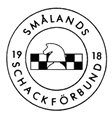 TävlingsformSchackbarometern spelas som en Grand Prix-serie där deltagarna samlar poäng under sex deltävlingar. De fyra bästa resultaten för varje spelare räknas. PoängsättningI varje deltävling får deltagarna poäng efter placering enligt följandeSärskiljningVid lika totalpoäng avgör högst placering i enskild turnering till fördel. Har exempelvis spelare A och B båda fått ihop 39p där A har resultaten (1,3,5,7) och B har resultaten (1,4,4,7) kommer A först pga bäst andraresultat.Går det inte särskilja enligt ovanstående räknas bäst femteresultat, därefter sjätteresultat.KlasserKlasstillhörigheten bestäms när den första Grand Prix-deltävlingen spelasKadett: Till och med det år man fyller 16 år (födda 2002 eller senare)Miniorer: Till och med det är man fyller 13 år (födda 2005 eller senare)Knattar: Till och med det år man fyller 10 år (födda 2008 eller senare)SpeltillfällenLör den 6 okt:	HultsfredLör den 10 nov: 	KalmarLör den 8 dec:	EksjöLör den 12 jan:	VaggerydLör den 23 feb:	VäxjöLör den 23 mar:	OskarshamnSpelform och betänketidAntalet deltagare i respektive grupp avgör om spelformen blir Bergerturnering (alla möter alla) eller Schweizerturnering (lottning efter varje rond). Betänketiden avgörs också av antalet deltagare i respektive grupp, dock minst 15 min per spelare per parti. Rekommenderad tid är 15 min med 5 sek inkrement.Anmälningsavgift		Gratis!AnmälanGörs via medlemssystemet till respektive deltävling senast onsdagen innan tävlingen. Länk till anmälningssidan finns på SmSf hemsida senast två veckor innan respektive tävling.http://smalandsschack.se/ResultatredovisningPå SmSf hemsida kommer en länk till medlemssystemets resultatservice för tävlingen att finnas. Resultaten går att följa live!På hemsidan kommer även en sammanställning av GP-resultaten att finnas.http://smalandsschack.se/PriserPriser delas ut för GP-serien som helhet vid avslutningen i Oskarshamn. Alla som deltagit vid någon deltävling får pris. Några priser för respektive deltävling har vi inte. FacebookFölj SmSf sida på Facebookhttps://www.facebook.com/groups/125388524528193/?fref=ts1a20p4a8p7a3p2a15p5a6p8a2p3a10p6a4pÖvriga1p